ISTITUTO COMPRENSIVO “VIA RUGANTINO 91” – ROMA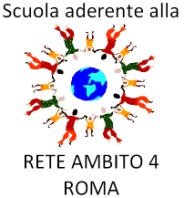 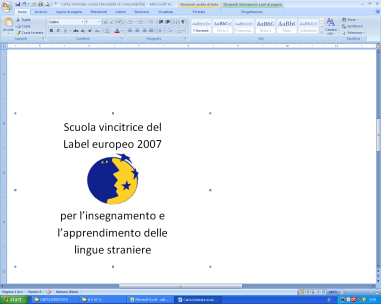 Scuola dell’Infanzia – Primaria – Secondaria di Primo GradoAl Dirigente Scolasticodell’I.C. Via del Rugantino 91RomaIl/La sottoscritto/a ___ nato/a a ___ il ___/___/______, residente a ___ (Prov. ___) in via ________________, genitore dell’alunno/a ________ nato/a a ___ il ___/___/______, frequentante la scuola _________ Classe _____ nel plesso___.“Il sottoscritto, consapevole delle conseguenze amministrative e penali per chi rilasci dichiarazioni non corrispondenti a verità, ai sensi del DPR 245/2000,dichiara di aver effettuato la scelta/richiesta in osservanza delle disposizioni sulla responsabilità genitoriale di cui agli artt. 316,337 ter e 337 quater del codice civile, che richiedono il consenso di entrambi i genitori”.CHIEDONOPER IL SEGUENTE MOTIVO:______________________________Mod 10 ALUNNIAnno Scolastico20__/20__Scuola di appartenenzaINFANZIARoma ___/___/______Anno Scolastico20__/20__Scuola di appartenenzaPRIMARIARoma ___/___/______Anno Scolastico20__/20__Scuola di appartenenzaSECONDARIA DI PRIMO GRADOOGGETTO: richiesta: nulla osta; cambio sezione; plessoOGGETTO: richiesta: nulla osta; cambio sezione; plessoOGGETTO: richiesta: nulla osta; cambio sezione; plessoOGGETTO: richiesta: nulla osta; cambio sezione; plessoOGGETTO: richiesta: nulla osta; cambio sezione; plessoNULLA OSTAper la scuolaCAMBIO SEZIONECAMBIO PLESSOda _________________ a _________________Firma1° genitore________________________2° genitore________________________